6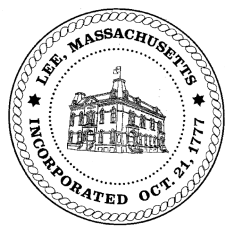 TOWN OF LEEBOARD OF PUBLIC WORKSMeeting Notice Date: Tuesday, February 25, 2020                   Time: 4:00 PM		      Place: 45 Railroad St., LeeWaterMeter updateWater line update – Phase 1: Reservoir Road to Mill. Phase 2: Main StreetHighway/Cemetery Capital FY21PavingWaste WaterRelocation sewer line – Price Chopper propertyOther    170 Prospect billing discussionAbatements  100 Orchard Street abatementApprove Minutes from  February 11, 2020     And any topic the chairman could not reasonably anticipate. Next Board Meeting: March 10, 2020BPW Members: Robert Bartini-Chairman, David Forrest-Clerk, Roger Scheurer, Peter Scolforo, Donald Zukowski, Christopher Ketchen (Non Voting Member)